			Revised: February 2022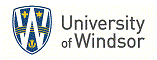 SESSIONAL POSTINGDepartment of English and Creative WritingFaculty of Arts, Humanities and Social SciencesSessional/Overload Course OfferingsThe Department of English and Creative Writing intends to offer the following course(s) during Fall Semester 2022In accordance with Article 54 of the 2021-2025 Faculty Association Collective Agreement, the Department of English and Creative Writing invites applications from qualified individuals interested in teaching the following course(s) during Fall 2022 semester.ENGL 2430-91 TOPICS IN LITERARY, CULTURAL, AND LANGUAGE THEORYSynchronous On-line 					Tuesdays and Thursdays 11:30 a.m. – 12:50 p.m. A study of major theories, theorists, and movements associated with literary and cultural texts. Topics may include disability, critical theory, performance studies, linguistics. The successful candidate will have: a Ph.D. (or ABD) in English, with a speciality (or secondary field) in Literary/Cultural StudiesA record of successful teaching and instructor/course student evaluations at the University level. All Candidates should include the following:A brief statement that explains how the applicant’s teaching and research background prepares her/him to teach this particular course A previous syllabus related to the subject matter or a sample syllabus of the advertised courseNew Applications should also include the following: (If candidate has previously taught at U of Windsor review Article 54:08 b)Letter of application, including statement of citizenship/immigration statusA current curriculum vitae (for the Faculty Association template click here: https://www.wufa.ca/article-131/schedule-a-curriculum-vitae-formA statement of teaching philosophy and interests Three current letters of reference sent directly by the referee to the email noted below.Evidence of qualifications (e.g. certification of degrees, dissertation and thesis topic)Provide a complete set of Student Evaluations of Teaching (SETs), for each course taughtProvide a list of all courses taughtCandidates who have previously taught at the University in the past two (2) years (article 54:08 a) and have submitted their written statement of interest by March 1 annually shall be considered for all courses to which they are qualified to teach.  Those who have taught previously at the University shall not be required to complete the application form or supply letters of recommendation for each reappointment (article 54:08 b).If you need an accommodation for any part of the application process, please notify the Office of the Dean, Ms. Tracy MacLeod at tmacleod@uwindsor.ca.  Should you require further information on accommodation, please visit the website of the Office of Human Rights, Equity & Accessibility (OHREA) http://www.uwindsor.ca/ohrea/ .Applications should be sent to: 	Dr. Katherine Quinsey, Acting Head c/o mmurray@uwindsor.ca Department of English and Creative Writing Faculty of Arts, Humanities and Social Sciences Room 2104 CHN University of Windsor, Windsor, ON   N9B 3P4 DEADLINE FOR RECEIPT OF APPLICATIONS:  June 20, 2022, at Noon (Subject to change, sufficient enrolment, and budgetary approval)The University of Windsor is committed to equity in its academic policies, practices, and programs; supports diversity in its teaching, learning, and work environments; and ensures that applications from members of traditionally marginalized groups are seriously considered under its employment equity policy.  Those who would contribute to the further diversification of our faculty and its scholarship include, but are not limited to, women, Aboriginal peoples, persons with disabilities, members of visible minorities, and members of sexual minority groups, are encouraged to apply and to self-identify.